© Éducation Nationale / Académie de Grenoble / France pour le fond de carte, © Erwan BERTHO (2015) pour la numérisation, la sélection des informations et l’infographie.Nomenclature & LégendeNomenclature :Océan indien			Mers, océans et cours d’eauRÉPUBLIQUE DE L’INDE	Noms des États indépendants et souverainsMAHARASHTRA		Noms des États et territoires de la République de l’IndeMumbai			Noms des principales agglomérations de l’aire métropolitaineGhatkopar			Principaux centres d’activités financières et commercialesThal				Banlieues attractives et sites remarquables de MumbaiAhmadabad			Noms des agglomérations principales connectées à MumbaiTable des sigles :BSE				Bombay Stock ExchangeFTN				Firmes TransnationalesNSEOI				National Stock Exchange Of IndiaUofM				University of MumbaiZIP				Zones Industrialo-portuairesLégende :Principaux foyers d’activités économiques, tant financiers, industrielles que commerciales.Axes majeurs terrestres et ferroviaires qui structurent l’aire métropolitaine de Mumbai et la raccordent au reste du Maharashtra et au reste de l’Inde.Principaux axes ferroviaires qui raccordent les agglomérations de l’aire métropolitaines de Mumbai aux différents centres économiques anciens ou récents. 12 millions de passagers empruntent chaque jour les convois de trains. 				Stations de métro en activité et ligne ouverte en proche banlieue de Mumbai City. 				Aéroports internationaux, ponts principaux, nœuds ferroviaires majeurs. Sièges sociaux des grandes FTN indiennes parmi les 500 premières FTN mondiales. 6 des 10 premières FTN indiennes sont localisées à Mumbai. Places boursières de rang mondial. Foyers de rayonnement culturel national (UofM) et mondial (« Bollywood »)				Parc national, espace naturel protégé mais soumis à un pression de prédation forte.				Zones Industrialo-portuaire (ZIP).SOURCES :Les manuels : CIATTONI (Annette), sous la direction de, RIGOU (Gérard), sous la coordination de, avec BEUCHER-AUJOL (Stéphanie), DJAMENT-TRAN (Géraldine), EYSSETTE-LOUVEAUX (Marie-José), FRÉMONT-VANACORE (Anne), GERVAIS-LAMBONY (Philippe), MARIANI (Antoine), MEKDJIAN (Sarah), RICHARD (Yann), SANJUAN (Thierry) et SMITS (Florence), Mondialisation et dynamiques géographiques des territoires. Géographie. Terminales L/ES., 2012, Paris, aux éditions Hatier, 360 pages, plus particulièrement les pages 300 et suivantes consacrées au Chapitre 8 « L’Asie du Sud et de l’Est : les enjeux de la croissance et du développement », et plus particulièrement les pages 302 et suivantes consacrées à l’étude de cas « Mumbai : modernité, inégalités », ISBN 978-2-218-96116-8. HUSKEN-ULBRICH (Dominique), sous la direction de, et GASNIER (Anne) et MAILLO-VIEL (Fanny), sous la coordination de, avec BERVAS (Alban), BODINEAU (Valérie), BONIFACE (Pascal), directeur de l’Institut des Relations Internationales et Stratégiques (IRIS), CZUBOWSKI (Nouhedy), DEMONFORT (Nicolas), FLORIN (Bénédicte), HANNEQUIN (Frédérique), LESAGE (Aude), MORINIAUX (Vincent), PICOLLIER (Julien), REKACEWICZ (Philippe, journaliste, REYNAUD (Catherine), RUIZ (Emmanuelle), et UGINET (Estelle), avec pour la cartographie MARMOUGET (Martine) et INGIUSTO (Dario) pour les légendes, Mondialisation et dynamiques géographiques des territoires, 2012, Hachette, Hachette Éducation, 384 pages, essentiellement le Chapitre 8 « L’Asie du Sud et de l’Est, les enjeux de la croissance », les pages 322 et suivantes, plus particulièrement les pages 324 à 331 pour l’étude de cas intitulée « En quoi Mumbai est-elle la « vitrine » de l’émergence de l’Inde ? ». ISBN 978-2-01-135563-8. KNAFOU (Rémy), sous la direction de, et BOURGEAT (Serge) &BRAS (Catherine), sous la coordination de, avec BIAGGI (Catherine), BOURGEAT (Serge), BRAS (Catherine), BRETON (Éric), GAY (Jean-Christophe), GOUSSOU (Thomas), HOUSSAY-HOLZSCHUCH (Myriam), KNAFOU (Rémy), LANDY (Frédéric), LÉONARD (Grégory), et PELLETIER (Philippe), Mondialisation et dynamiques géographiques des territoires. Programme de Géographie des Terminales L&ES, 2012, Paris, aux éditions Belin, 361 pages, plus particulièrement les pages 284 et suivantes consacrées au thème 3 « Dynamiques géographiques des grandes aires continentales », et plus particulièrement les pages 288 à 291 consacrées à l’étude de cas « Mumbai : modernité, inégalités » et les pages 308 et 309 consacrées au croquis de Mumbai, ISBN 978-2-7011-6226-3 Les usuels :LÉVY (Jacques) &LUSSAULT (Michel), sous la direction de, Dictionnaire de la Géographie et de l’espace des sociétés, 2003, Paris, aux éditions Belin, ouvrage publié avec le soutien de la Maison des Sciences de l’Homme, projet « Villes et territoires », le Centre National de la Recherche Scientifique (CNRS), et l’Université François Rabelais de Tours, 1034 pages, ISBN 978-2-7011-2645-6Les périodiques :MARBOT (Olivier), « Croissance. L’Inde ne cache plus ses ambitions de puissance. », 2015, in, Juillet-Août 2015, La Revue. Pour l’intelligence du monde., n°53-54, 178 pages, des pages 20 à 29. © Bibliographie, veille médiatique et synthèse établies par Erwan BERTHO (Septembre 2015)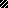 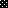 